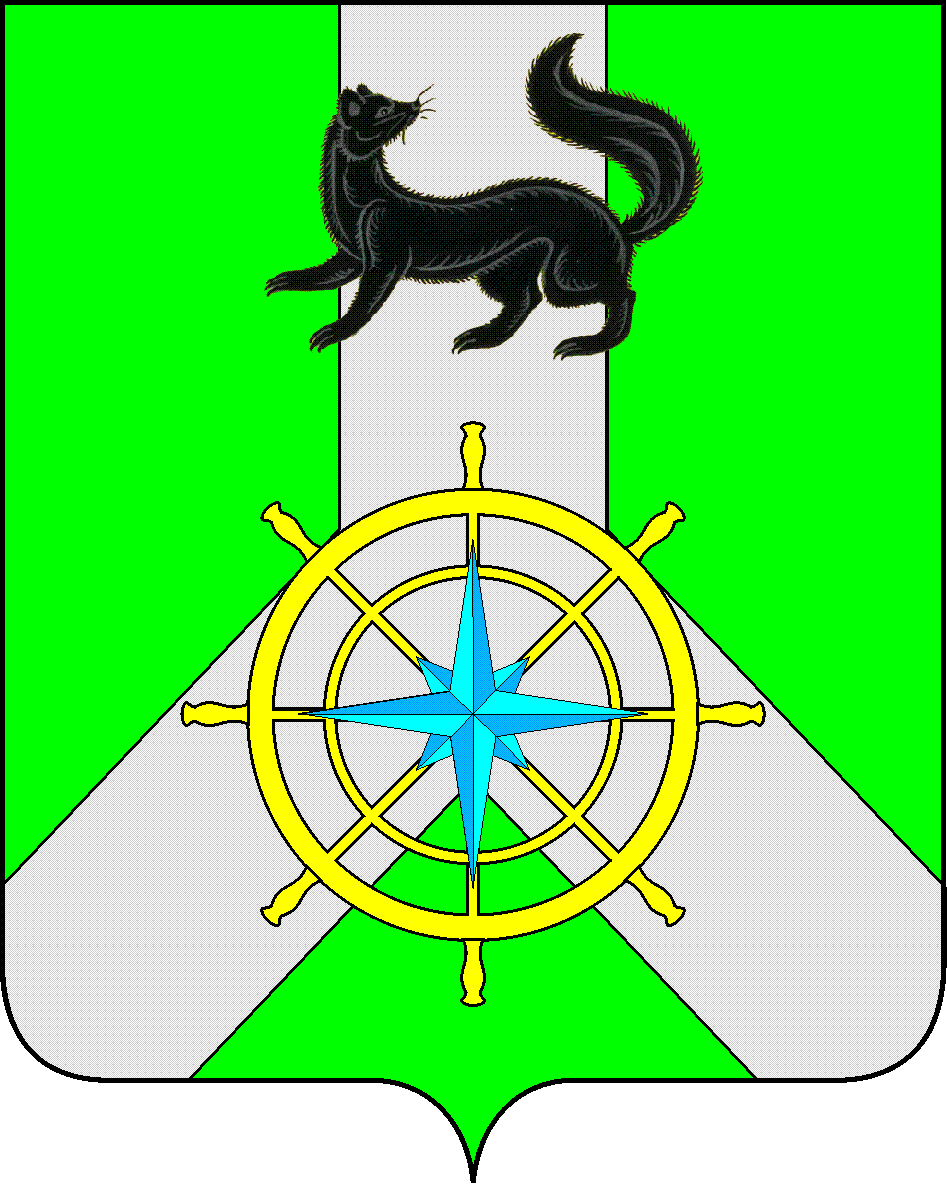 Р О С С И Й С К А Я   Ф Е Д Е Р А Ц И ЯИ Р К У Т С К А Я   О Б Л А С Т ЬК И Р Е Н С К И Й   М У Н И Ц И П А Л Ь Н Ы Й   Р А Й О НА Д М И Н И С Т Р А Ц И Я П О С Т А Н О В Л Е Н И Е	Для контроля за ходом подготовки к отопительному сезону 2015-2016 гг. объектов жилищно-коммунального хозяйства, социальной сферы Киренского района, качеством выполняемых работ, целевым и экономным использованием материалов и оборудования, расходованием бюджетных средств, в соответствии с письмом Аппарата полномочного представителя Президента РФ в Сибирском федеральном округе №А55-7-366 от 09.04.2015г.П О С Т А Н О В Л Я Ю:Создать оперативный штаб по подготовке объектов жилищно-коммунального хозяйства социальной сферы муниципальных образований Киренского района к отопительному сезону 2015-2016гг. и по контролю за прохождением отопительного сезона 2014-2015 гг. в муниципальных образованиях Киренского района.Утвердить следующий состав оперативного штаба по подготовке объектов жилищно-коммунального хозяйства социальной сферы муниципальных образований Киренского района к отопительному сезону 2015-2016гг. и по контролю за прохождением отопительного сезона 2015-2016 гг. в муниципальных образованиях Киренского района:Оперативному штабу приступить к работе с 27 апреля 2015 года.Признать утратившим силу постановление администрации Киренского муниципального района от 16 мая 2014г. №425 «Об оперативном штабе по подготовке объектов жилищно-коммунального хозяйства, социальной сферы муниципальных образований Киренского района к отопительному сезону 2014-2015гг. и по контролю за прохождением отопительного сезона 2014-2015 гг. в муниципальных образованиях Киренского района»Настоящее постановление подлежит официальному опубликованию в бюллетени «Киренский районный вестник» и на официальном сайте администрации Киренского муниципального района http://kirenskrn.irkobl.ru./Настоящее постановление вступает в силу с момента его подписания.И.о. главы администрации района                                            Е.А. Чудиноваот «22» апреля 2015 г.                                      № 278г.КиренскОб оперативном штабе по подготовке объектов жилищно-коммунального хозяйства, социальной сферы муниципальных образований Киренского района к отопительному сезону 2015-2016гг. и по контролю за прохождением отопительного сезона 2015-2016 гг. в муниципальных образованиях Киренского районаВициамов Александр Владимировичзаместитель мэра – председатель Комитета по имуществу и ЖКХ администрации Киренского муниципального района, руководитель оперативного штаба Слукин Виктор Петровичглава администрации Киренского муниципального образования, заместитель руководителя оперативного штабаВытовтова Олеся АлександровнаЗаместитель председателя Комитета - заведующая отделом по электроснабжению, транспорту, связи и ЖКХ Комитета по имуществу и ЖКХ администрации Киренского муниципального района, секретарь оперативного штабаЧлены штаба:Антипина Елена Сергеевназаведующая отделом по управлению муниципальным имуществом Комитета по имуществу и ЖКХ администрации Киренского муниципального районаЗалуцкий Евгений Витальевичзаведующий отделом ГОЧС, МПИсаев Сергей Петровичи.о. первого заместителя главы администрации Киренского муниципального образованияКравченко Игорь Анатольевичглава администрации Алексеевского муниципального образованияСадретдинова Лидия Алексеевнаглава администрации Бубновского муниципального образованияТетерин Дмитрий Иннокентьевичглава администрации Криволукского муниципального образованияСтрелкова Любовь Петровнаначальник управления образования администрации Киренского муниципального районаЧерных Николай Михайлович (по согласованию)генеральный директор ООО УК «Энергия»Романько Николай Васильевич (по согласованию)генеральный директор ООО УК «Терминал»Темников Владимир Александрович (по согласованию)директор ООО УК «Теплоцентр»Ковалев Николай Геннадьевич (по согласованию)генеральный директор ООО «ЖКХ-сервис»Токарев Сергей Валентинович (по согласованию)генеральный директор ООО УК «Сельтеплосети»Бутырин Андрей Иванович (по согласованию)директор ООО «Теплоэнергосбы»Чебыкин Олег Александрович (по согласованию)директор филиала ОГУЭП «Облкоммунэнерго» «Киренские электрические сети»Шинкоренко Андрей Дмитриевич (по согласованию) старший мастер РЭС-3 ООО «Иркутская электросетевая компания»Корзенников Александр Иннокентьевич (по согласованию) директор ООО ТЭК «Киренскэнергносервис»